BERAT BADAN PADA REMAJA OBESITAS SEBELUM DAN SESUDAH MELAKUKAN SENAM AEROBIK DI WILAYAH SUMBERSARI MALANG(STUDI KASUS)KARYA TULIS ILMIAHFAIZATUL FARIANTI IMTIHANA1401100093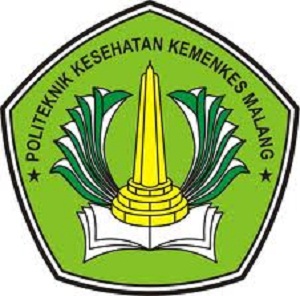 KEMENTERIAN KESEHATAN RIPOLITEKNIK KESEHATAN KEMENKES MALANGJURUSAN KEPERAWATANPROGRAM STUDI DIII KEPERAWATAN MALANG2017